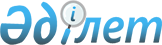 "Республикалық референдум туралы" Қазақстан Республикасы Президентiнiң 1995 жылғы 25 наурыздағы N 2151 Конституциялық заң күшi бар Жарлығының күшi жойылған деп тану туралыҚазақстан Республикасы Президентiнiң 1995 жылғы 2 қарашадағы N 2593 Конституциялық заң күшi бар жарлығы.
      Қазақстан Республикасы Конституциясының 92-бабының  1-тармағына және "Қазақстан Республикасының Президентi мен жергiлiктi әкiмдерге уақытша қосымша өкiлеттiк беру туралы" 1993 жылғы 10 желтоқсандағы Қазақстан Республикасы Заңының 1-бабына  сәйкес ҚАУЛЫ ЕТЕМIН: 
      1. "Республикалық референдум туралы" Қазақстан Республикасы Президентiнiң 1995 жылғы 25 наурыздағы N 2151 Конституциялық заң күшi бар Жарлығының күшi жойылған деп танылсын. 
      2. Осы Жарлық жарияланған күнiнен бастап күшiне енедi. 
					© 2012. Қазақстан Республикасы Әділет министрлігінің «Қазақстан Республикасының Заңнама және құқықтық ақпарат институты» ШЖҚ РМК
				
Қазақстан Республикасының  
Президентi  